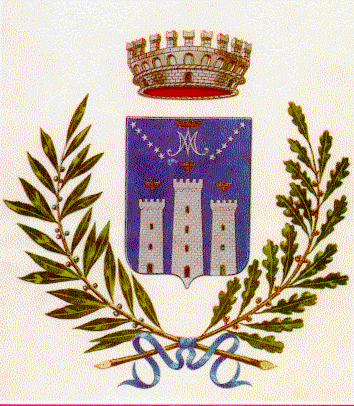    COMUNE DI MUSSOMELI(Provincia di Caltanissetta)Piazza della Repubblica -93014 Mussomeli Tel. 0934/961111 - Fax 0934/991227PEC: comunemussomeli@legalmail.itISTANZA DI PARTECIPAZIONE Al Sindaco del Comune di MussomeliOggetto: Istanza di partecipazione all’avviso per lo svolgimento di 2 (due) tirocini di cui n. 1 presso l’ufficio tecnico e n. 1 presso il settore servizi sociali del Comune di Mussomeli per le figure professionali di Ingegnere e Assistente Sociale, ai sensi dell’Avviso 20 / 2018, del dipartimento Lavoro della Regione Siciliana, per il finanziamento di tirocini obbligatori e non obbligatori delle professioni ordinistiche.Il/la sottoscritto/a (nome e cognome) _________________________ nato/a a ______________ prov. _____ il _______ cittadinanza _____________ residente in __________________________Via ____________________________ n. ____ CAP______ tel.__________________ e domiciliato in _________________________ via_______________________________ n______________ CAP_________________ C.F_______________________________   tel____________________ cell_______________________ e-mail_____________________________ PEC____________________________________(se libero professionista) in possesso della partita IVA n. __________________________; in riferimento all’ Avviso emesso dal sindaco del Comune di Mussomeli per l’attivazione  di n. 2 tirocini di cui n. 1 di Ingegnere e n. 1 di Assistente Sociale da presentare per il finanziamento  secondo le procedure previste dall’avviso 20/2018 terza finestra (indicare finestra). Chiede di partecipare al predetto avviso del Comune di Mussomeli  per il tirocinio in___________________________, pertantoDICHIARAai sensi e per gli effetti degli artt. 46 e 47 del D.P.R. 28/12/2000 n. 445 e consapevole della responsabilità penale cui può andare incontro per dichiarazioni mendaci, falsità in atti e uso di atti falsi, così come disposto dall’art.76 del citato DPR n.445/2000, in qualità di tirocinante: (barrare le dichiarazioni non pertinenti)- di aver conseguito il titolo di studio, laurea triennale/magistrale  in ________________________presso l’università di ___________________________________________denominazione titolo di studio _____________________________ nell’anno accademico  _________________________; con voto ____________- di non aver riportato condanne penali e non aver procedimenti penali in corso;- di essere nelle condizioni di non occupato;- di non avere in corso un contratto di lavoro autonomo, subordinato o parasubordinato con il soggetto ospitante;- per le professioni in cui è previsto il tirocinio obbligatorio di essersi iscritto in data ___/___/____ al n.______ del registro dei praticanti dell'Ordine/Collegio/Albo degli/delle _________________________ di _______________ (se previsto dall'ordine);- di non essere ancora iscritto/pre iscritto all’ordine/collegio/albo al quale il tirocinio si riferisce, né aver superato l’esame di stato per l’iscrizione allo stesso;- di non avere in corso un contratto di lavoro subordinato o para subordinato o autonomo con il soggetto ospitante. - di aver letto l'avviso pubblico del Comune di Mussomeli e l’Avviso 20/2018 e di accettarne integralmente le disposizioni;Alla presente dichiarazione allega copia di un documento di riconoscimento in corso di validità. II/Ia sottoscritto/a rilascia autorizzazione al trattamento dei propri dati personali ai sensi del Decreto Legislativo 30 giugno 2003, n. 196 e del reg. 679/2016.Luogo e data __________________ Firma  __________________________